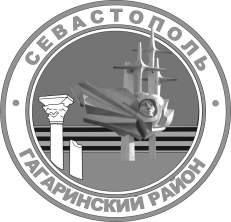 МЕСТНАЯ АДМИНИСТРАЦИЯ ВНУТРИГОРОДСКОГО МУНИЦИПАЛЬНОГО ОБРАЗОВАНИЯ ГОРОДА СЕВАСТОПОЛЯ   
 	ГАГАРИНСКИЙ МУНИЦИПАЛЬНЫЙ ОКРУГПОСТАНОВЛЕНИЕ  «11» февраля  2021 г.                                                                      № 03-ПМАО внесении изменений в постановление местной администрации внутригородского муниципального образования города Севастополя Гагаринский муниципальный округ от 14 ноября 2018 г. № 80-ПМА                        «Об утверждении муниципальной программы «Развитие благоустройства на территории внутригородского муниципального образования города Севастополя Гагаринский муниципальный округ на 2019 - 2023 годы»В соответствии с Бюджетным кодексом Российской Федерации, Федеральным законом Российской Федерации от 06 октября 2003 г. № 131-ФЗ «Об общих принципах организации местного самоуправления в Российской Федерации», законами города Севастополя от 30 декабря 2014 г. № 102-ЗС
«О местном самоуправлении в городе Севастополе», от 29.12.2016 г.
№ 314-ЗС «О наделении органов местного самоуправления в городе Севастополе отдельными государственными полномочиями города Севастополя», постановлением Правительства Севастополя от 19 декабря  2019 г. № 677 - ПП «О вопросах предоставления и расходования субвенций из бюджета города Севастополя бюджетам внутригородских муниципальных образований города Севастополя для реализации отдельных государственных полномочий города Севастополя на 2021 год и плановый период 2022 и 2023 годов»                                   (с изменениями), Уставом внутригородского муниципального образования города Севастополя Гагаринский муниципальный округ, принятым решением Совета Гагаринского   муниципального округа от 01 апреля 2015 г. № 17                    «О принятии Устава внутригородского муниципального образования города Севастополя Гагаринский муниципальный округ», в связи с изданием приказов Департамента городского хозяйства города Севастополя от 19 января 2021 г. № 4-ОД «Об утверждении Поправочных коэффициентов, учитывающих экономические, территориальные и иные объективные условия на территории внутригородских муниципальных образований, влияющих на реализацию переданных им отдельных государственных полномочий города Севастополя, на 2021 год и плановый период 2022 и 2023 годов», № 5-ОД «Об утверждении перечня натуральных показателей для расчета объема субвенций на осуществление органами местного самоуправления в городе Севастополе, переданных им отдельных государственных полномочий города Севастополя, на 2021 год и плановый период 2022 и 2023 годов», № 6-ОД «Об утверждении распределения субвенции из бюджета города Севастополя бюджетам внутригородских муниципальных образований города Севастополя на осуществление отдельных государственных полномочий в сфере благоустройства на 2021 год и плановый период 2022 и 2023 годов»                       (с изменениями),   местная администрация внутригородского муниципального образования города Севастополя Гагаринский муниципальный округ постановляет:Внести в Приложение к постановлению местной администрации внутригородского муниципального образования города Севастополя Гагаринский муниципальный округ от 14 ноября 2018 г. № 80-ПМА следующие изменения:1.1. В Паспорте программы 	 «Развитие благоустройства на территории внутригородского муниципального образования города Севастополя Гагаринский муниципальный округ на 2019 -2023 годы» строку 8 изложить в следующей редакции:2.  Приложения  №1, № 3, № 4 к муниципальной программе изложить в новой редакции согласно приложениям № 1, № 2, № 3 к настоящему  постановлению.3. Настоящее постановление вступает в силу с момента его официального обнародования. 4.  Контроль за выполнением настоящего постановления оставляю за собой.Глава внутригородского муниципального образования, исполняющий полномочия председателя Совета, Глава местной администрации                                                                             А.Ю. Ярусов           Приложение № 1к постановлению местной администрации внутригородского муниципального образования города Севастополя Гагаринский муниципальный округ от   «    »              2021 г. №           -ПМАСведенияo показателях (индикаторах) муниципальной программы «Развитие благоустройства на территории внутригородского муниципального образования города Севастополя Гагаринский муниципальный округ на 2019 - 2023 годы»Глава внутригородского муниципального образования,исполняющий полномочия председателя Совета,Глава местной администрации 	                                                          	              А.Ю. Ярусов           Приложение № 2к постановлению местной администрации внутригородского муниципального образования города Севастополя Гагаринский муниципальный округ от «    »               2021 г. №           -ПМАРесурсное обеспечение и прогнозная (справочная) оценка расходов на реализацию целей муниципальной программы «Развитие благоустройства на территории внутригородского  муниципального образования города Севастополя Гагаринский муниципальный округ на 2019 - 2023 годы» по источникам финансирования                 тыс. руб.Глава внутригородского муниципального образования, исполняющий полномочияпредседателя Совета, Глава местной администрации	                                                                                                                                                                А.Ю. Ярусов           Приложение № 3к постановлению местной администрации внутригородского муниципального образования города Севастополя Гагаринский муниципальный округ от «    »                           2021 г. №           -ПМАПланируемые результаты реализации муниципальной программы «Развитие благоустройства на территории внутригородского муниципального образования города Севастополя Гагаринский муниципальный округ на                        2019 - 2023 годы»Глава внутригородского муниципального образования, исполняющий полномочияпредседателя Совета, Глава местной администрации	                                                                                                                                                                А.Ю. Ярусов8.Целевые индикаторы и показатели программы1) Площадь убираемой территории (м2);2) Ликвидация несанкционированных складированийотходов (м3);3) Площадь создания, содержания зеленых насаждений (м2);4) Количество закупленных и установленных элементов благоустройства (шт.);5) Количество обустроенных контейнерных площадок (шт.);6) Площадь отремонтированных тротуаров (м2);7) Количество обустроенных спортивных и детских игровых площадок/ количество спортивных и детских игровых площадок, в отношении которых осуществляется содержание  (шт.);8) Площадь отремонтированных внутриквартальныхдорог (м2);9) Количество качественно и своевременно выполненных переданных отдельных государственных полномочий (шт.)№ п/п Наименование цели (задачи) Показатель (индикатор) (наименование) Единица измеренияЗначения показателей Значения показателей Значения показателей Значения показателей Значения показателей № п/п Наименование цели (задачи) Показатель (индикатор) (наименование) Единица измерения2019 год2020 год2021 год2022 год2023 год1 2 3 4 6 7 8 9Муниципальная программа «Развитие благоустройства на территории внутригородского муниципального образования города СевастополяГагаринский муниципальный округ на 2019 - 2023 годы»Муниципальная программа «Развитие благоустройства на территории внутригородского муниципального образования города СевастополяГагаринский муниципальный округ на 2019 - 2023 годы»Муниципальная программа «Развитие благоустройства на территории внутригородского муниципального образования города СевастополяГагаринский муниципальный округ на 2019 - 2023 годы»Муниципальная программа «Развитие благоустройства на территории внутригородского муниципального образования города СевастополяГагаринский муниципальный округ на 2019 - 2023 годы»Муниципальная программа «Развитие благоустройства на территории внутригородского муниципального образования города СевастополяГагаринский муниципальный округ на 2019 - 2023 годы»Муниципальная программа «Развитие благоустройства на территории внутригородского муниципального образования города СевастополяГагаринский муниципальный округ на 2019 - 2023 годы»Муниципальная программа «Развитие благоустройства на территории внутригородского муниципального образования города СевастополяГагаринский муниципальный округ на 2019 - 2023 годы»Муниципальная программа «Развитие благоустройства на территории внутригородского муниципального образования города СевастополяГагаринский муниципальный округ на 2019 - 2023 годы»Муниципальная программа «Развитие благоустройства на территории внутригородского муниципального образования города СевастополяГагаринский муниципальный округ на 2019 - 2023 годы»1 Цель: Повышение уровня благоустройства территории и санитарного состояния территории внутригородского муниципального образования, создание системы комплексного благоустройства, направленной на улучшение качества жизни населения с целью удовлетворения потребностей населения в благоприятных условияхЦель: Повышение уровня благоустройства территории и санитарного состояния территории внутригородского муниципального образования, создание системы комплексного благоустройства, направленной на улучшение качества жизни населения с целью удовлетворения потребностей населения в благоприятных условияхЦель: Повышение уровня благоустройства территории и санитарного состояния территории внутригородского муниципального образования, создание системы комплексного благоустройства, направленной на улучшение качества жизни населения с целью удовлетворения потребностей населения в благоприятных условияхЦель: Повышение уровня благоустройства территории и санитарного состояния территории внутригородского муниципального образования, создание системы комплексного благоустройства, направленной на улучшение качества жизни населения с целью удовлетворения потребностей населения в благоприятных условияхЦель: Повышение уровня благоустройства территории и санитарного состояния территории внутригородского муниципального образования, создание системы комплексного благоустройства, направленной на улучшение качества жизни населения с целью удовлетворения потребностей населения в благоприятных условияхЦель: Повышение уровня благоустройства территории и санитарного состояния территории внутригородского муниципального образования, создание системы комплексного благоустройства, направленной на улучшение качества жизни населения с целью удовлетворения потребностей населения в благоприятных условияхЦель: Повышение уровня благоустройства территории и санитарного состояния территории внутригородского муниципального образования, создание системы комплексного благоустройства, направленной на улучшение качества жизни населения с целью удовлетворения потребностей населения в благоприятных условияхЦель: Повышение уровня благоустройства территории и санитарного состояния территории внутригородского муниципального образования, создание системы комплексного благоустройства, направленной на улучшение качества жизни населения с целью удовлетворения потребностей населения в благоприятных условиях2Задачи:Задачи:Задачи:Задачи:Задачи:Задачи:Задачи:Задачи:2.1Обеспечение чистоты, порядка, повышение уровня благоустройства и санитарного состояния территории внутригородского муниципального образованияПлощадь убираемой территориим2101 350101 350101 350689 500689 5002.1Обеспечение чистоты, порядка, повышение уровня благоустройства и санитарного состояния территории внутригородского муниципального образованияЛиквидация несанкционированных складирований отходовм314 793,419 934,00 002.2Озеленение территории внутригородского муниципального образованияПлощадь создания, содержания зеленых насажденийм297 32597 32597 32597 32597 3252.3Совершенствование эстетического состояния территории, приведение в качественное состояние элементов благоустройстваКоличество закупленных и установленных элементов благоустройствашт. 351497 101 002.3Совершенствование эстетического состояния территории, приведение в качественное состояние элементов благоустройстваКоличество обустроенных контейнерных площадокшт.1492002.4Создание комфортных условий для жизни, работы и отдыха жителей и гостей внутригородского муниципального образованияПлощадь отремонтированных тротуаровм2 2 75000002.4Создание комфортных условий для жизни, работы и отдыха жителей и гостей внутригородского муниципального образованияКоличество обустроенных   спортивных и детских   игровых площадок /количество спортивных и детских  игровых площадок, в отношении которых осуществляется содержание   шт.2 00/37202.4Создание комфортных условий для жизни, работы и отдыха жителей и гостей внутригородского муниципального образованияПлощадь отремонтированных внутриквартальных дорогм2 10 2178 3743 372062502.5Обеспечение качественного и своевременного выполнения переданных отдельных государственных полномочий в сфере благоустройства Количество качественно и своевременно выполненных переданных отдельных государственных полномочий  шт. 88777Наименование муниципальной программы, подпрограммы муниципальной программы, основных мероприятий и мероприятийСтатусОтветственный исполнитель, соисполнители, участникиИсточники финансирования (наименование источников финансирования)Оценка расходов по годам реализации муниципальной программыОценка расходов по годам реализации муниципальной программыОценка расходов по годам реализации муниципальной программыОценка расходов по годам реализации муниципальной программыОценка расходов по годам реализации муниципальной программыНаименование муниципальной программы, подпрограммы муниципальной программы, основных мероприятий и мероприятийСтатусОтветственный исполнитель, соисполнители, участникиИсточники финансирования (наименование источников финансирования)2019 год2020 год2021 год2022 год2023 год123456789«Развитие благоустройства на территории внутригородского муниципального образования города Севастополя Гагаринский муниципальный округ на 2019 - 2023 годы»Муниципальная программаОтдел по благоустройству местной администрациивсего, в том числе по источникам финансирования47 322,036 547,982 684,5156 613,4156 607,1«Развитие благоустройства на территории внутригородского муниципального образования города Севастополя Гагаринский муниципальный округ на 2019 - 2023 годы»Муниципальная программаОтдел по благоустройству местной администрациибюджет города Севастополя (средства субвенции)47 322,026 342,082 684,5156 613,4156 607,1«Развитие благоустройства на территории внутригородского муниципального образования города Севастополя Гагаринский муниципальный округ на 2019 - 2023 годы»Муниципальная программаОтдел по благоустройству местной администрациибюджет города Севастополя (средства субвенции из резервного фонда)0,010 205,90,00,00,0Проведение санитарной очистки территорииМероприятиеОтдел по благоустройству местной администрациивсего, в том числе по источникам финансирования2 323,03 254,363 828,4138 112,7138 359,7Проведение санитарной очистки территорииМероприятиеОтдел по благоустройству местной администрациибюджет города Севастополя (средства субвенции)2 323,03 254,363 828,4138 112,7138 359,7Удаление твердых коммунальных отходов, в т. ч. с мест несанкционированных и бесхозных свалок, и мероприятия по их транспортировке для утилизацииМероприятиеОтдел по благоустройству местной администрациивсего, в том числе по источникам финансирования5 500,07 715,40,00,00,0Удаление твердых коммунальных отходов, в т. ч. с мест несанкционированных и бесхозных свалок, и мероприятия по их транспортировке для утилизацииМероприятиеОтдел по благоустройству местной администрациибюджет города Севастополя (средства субвенции)5 500,04 600,70,00,00,0Удаление твердых коммунальных отходов, в т. ч. с мест несанкционированных и бесхозных свалок, и мероприятия по их транспортировке для утилизацииМероприятиеОтдел по благоустройству местной администрациибюджет города Севастополя (средства субвенции из резервного фонда)0,03 114,70,00,00,0Создание, содержание зеленых насаждений, обеспечение ухода за нимиМероприятиеОтдел по благоустройству местной администрациивсего, в том числе по источникам финансирования3 120,03 514,33 201,03 128,52 660,2Создание, содержание зеленых насаждений, обеспечение ухода за нимиМероприятиеОтдел по благоустройству местной администрациибюджет города Севастополя (средства субвенции)3 120,03 514,33 201,03 128,52 660,2Создание, приобретение, установка, текущий ремонт и реконструкция элементов благоустройстваМероприятиеОтдел по благоустройству местной администрациивсего, в том числе по источникам финансирования3 905,22 421,22 165,30,00,0Создание, приобретение, установка, текущий ремонт и реконструкция элементов благоустройстваМероприятиеОтдел по благоустройству местной администрациибюджет города Севастополя (средства субвенции)3 905,22 271,22 165,30,00,0Создание, приобретение, установка, текущий ремонт и реконструкция элементов благоустройстваМероприятиеОтдел по благоустройству местной администрациибюджет города Севастополя (средства субвенции из резервного фонда)0,0150,00,00,00,0Обустройство площадок для установки контейнеров для сбора твердых коммунальных отходовМероприятиеОтдел по благоустройству местной администрациивсего, в том числе по источникам финансирования2 066,0802,0400,00,00,0Обустройство площадок для установки контейнеров для сбора твердых коммунальных отходовМероприятиеОтдел по благоустройству местной администрациибюджет города Севастополя (средства субвенции)2 066,0802,0400,00,00,0Обустройство и ремонт тротуаров (включая твердое покрытие парков, скверов, бульваров)МероприятиеОтдел по благоустройству местной администрациивсего, в том числе по источникам финансирования5 934,00,00,00,00,0Обустройство и ремонт тротуаров (включая твердое покрытие парков, скверов, бульваров)МероприятиеОтдел по благоустройству местной администрациибюджет города Севастополя (средства субвенции)5 934,00,00,00,00,0Обустройство и ремонт тротуаров (включая твердое покрытие парков, скверов, бульваров)МероприятиеОтдел по благоустройству местной администрациибюджет города Севастополя (средства субвенции из резервного фонда)0,00,00,00,00,0Обустройство и содержание спортивных и детских игровых площадок (комплексов)МероприятиеОтдел по благоустройству местной администрациивсего, в том числе по источникам финансирования4 683,8324,03 665,110 000,00,0Обустройство и содержание спортивных и детских игровых площадок (комплексов)МероприятиеОтдел по благоустройству местной администрациибюджет города Севастополя (средства субвенции)4 683,8324,03 665,110 000,00,0Ремонт и содержание внутриквартальных дорогМероприятиеОтдел по благоустройству местной администрациивсего, в том числе по источникам финансирования14 888,013 400,14 134,80,010 000,0Ремонт и содержание внутриквартальных дорогМероприятиеОтдел по благоустройству местной администрациибюджет города Севастополя (средства субвенции)14 888,06 458,94 134,80,010 000,0Ремонт и содержание внутриквартальных дорогМероприятиеОтдел по благоустройству местной администрациибюджет города Севастополя (средства субвенции из резервного фонда)0,06  941,20,00,00,0Обеспечение исполнения переданных отдельных государственных полномочий в сфере благоустройства (расходы на оплату труда с начислениями и на прочие расходы по содержанию муниципальных служащих, исполняющих переданные полномочия)МероприятиеОтдел по благоустройству местной администрациивсего, в том числе по источникам финансирования4 902,05 116,65 289,95 372,25 587,2Обеспечение исполнения переданных отдельных государственных полномочий в сфере благоустройства (расходы на оплату труда с начислениями и на прочие расходы по содержанию муниципальных служащих, исполняющих переданные полномочия)МероприятиеОтдел по благоустройству местной администрациибюджет города Севастополя (средства субвенции)4 902,05 116,65 289,95 372,25 587,2№ п/пЗадачи, направленные на достижение цели (задачи)Планируемый объем финансирования на решение данной задачи (тыс. руб.)Планируемый объем финансирования на решение данной задачи (тыс. руб.)Планируемый объем финансирования на решение данной задачи (тыс. руб.)Планируемый объем финансирования на решение данной задачи (тыс. руб.)Планируемый объем финансирования на решение данной задачи (тыс. руб.)Планируемый объем финансирования на решение данной задачи (тыс. руб.)Количественные и/или качественные целевые показатели, характеризующие достижение целей и решение задачЕдиница измере- нияПланируемое значение показателя по годам реализацииПланируемое значение показателя по годам реализацииПланируемое значение показателя по годам реализацииПланируемое значение показателя по годам реализацииПланируемое значение показателя по годам реализации№ п/пЗадачи, направленные на достижение цели (задачи)Средства бюджета (субвенции из бюджета города Севастополя)Средства бюджета (субвенции из бюджета города Севастополя)Средства бюджета (субвенции из бюджета города Севастополя)Средства бюджета (субвенции из бюджета города Севастополя)Средства бюджета (субвенции из бюджета города Севастополя)Другие источ- никиКоличественные и/или качественные целевые показатели, характеризующие достижение целей и решение задачЕдиница измере- ния2019 год2020 год2021 год2022 год2023 год№ п/пЗадачи, направленные на достижение цели (задачи)2019 год2020 год2021 год2022 год2023 годДругие источ- никиКоличественные и/или качественные целевые показатели, характеризующие достижение целей и решение задачЕдиница измере- ния2019 год2020 год2021 год2022 год2023 год1234567891011121314151Обеспечение чистоты, порядка, повышение уровня благоустройства и санитарного состояния территории округа  2 323,0   3 254,363 828,4138112,7138359,7-Площадь убираемой территориим2101 350101 350101 350689 500689 5001Обеспечение чистоты, порядка, повышение уровня благоустройства и санитарного состояния территории округа5 500,07 715,4в т. ч. из резервного фонда Правительства Российской Федерации3 114,70,00,00,0-Ликвидация несанкционированных складирований отходовм314 793,419 934,00,00,00,02Озеленение территории округа  3 120,03 514,33 201,03 128,52 660,2-Площадь создания, содержания зеленых насажденийм297 32597 32597 32597 32597 3253Совершенствование эстетического состояния территории, приведение в качественное состояние элементов благоустройства3 905,22 421,2в т. ч. из резервного фонда Правительства Российской Федерации 150,02 165,30,00,0-Количество закупленных и установленных элементов благоустройствашт.351497101003Совершенствование эстетического состояния территории, приведение в качественное состояние элементов благоустройства2 066,0802,0400,00,00,0-Количество обустроенных контейнерных площадокшт.1492004Создание комфортных условий для жизни, работы и отдыха жителей и гостей внутригородского муниципального образования5 934,00,00,00,00,0-Площадь отремонтированных тротуаровм22 75000004Создание комфортных условий для жизни, работы и отдыха жителей и гостей внутригородского муниципального образования4 683,8324,03 665,110 000,00,0-Количество обустроенных спортивных и детских игровых  площадок/количество спортивных и детских игровых площадок, в отношении которых осуществляется содержание шт.200/37204Создание комфортных условий для жизни, работы и отдыха жителей и гостей внутригородского муниципального образования14 888,013 400,1в т. ч. из резервного фонда Правительства Российской Федерации 6 941,24 134,8     0,010 000,0-Площадь отремонтированных внутриквартальных дорогм210 2178 3743 37206 2505Обеспечение качественного и своевременного выполнения переданных отдельных государственных полномочий в сфере благоустройства4 902,05 116,65 289,95372,25587,2-Количество качественно и своевременно выполненных переданных отдельных государственных полномочийшт.88777